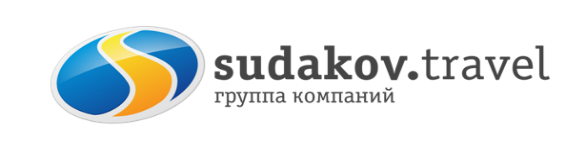 Новогодние каникулы на Домбайской поляне+термальный источник!с 03.01.2022 по 06.01.20223 дня/2 ночиПриглашаем провести новогодние каникулы в Домбае!!!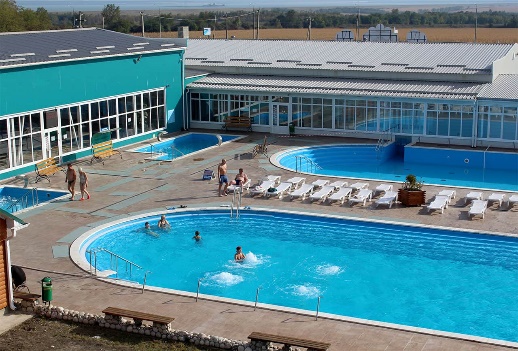 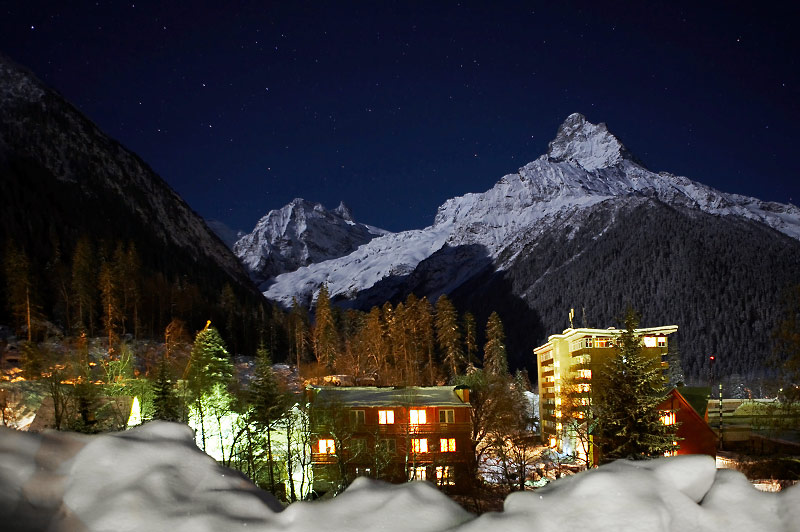 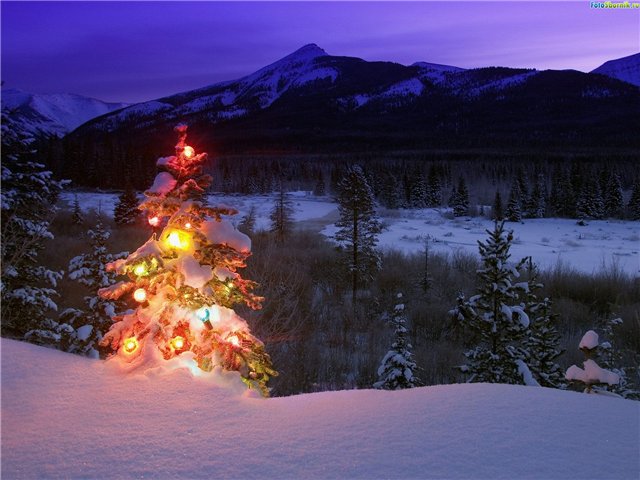 СТОИМОСТЬ ТУРА на 1 чел.:В стоимость входит: Проезд комфортабельным автобусом Таганрог-Ростов-Домбай-Черкесск-Ростов-Таганрог;ПроживаниеТранспортная страховкаДополнительно оплачивается: Входные билеты в термальный комплекс: 400 р взрослые, дети с 6-14 лет-200 р., до 6 лет-бесплатноОсобенности программы: тур подходит для всех категорий туристов, в том числе для активного отдыха (катание на лыжах, санках, сноубордах).  При планировании подъема на канатно-кресельной дороге учитывать перепады высоты и давления.  Купание в термальных источниках-при отсутствии противопоказаний.Внимание! Стоимость входных билетов может изменяться, учитывайте это при составлении бюджета на поездку!!! На некоторых экскурсионных объектах есть скидки на покупку входных билетов для школьников, студентов, пенсионеров, инвалидов. Просьба при себе иметь подтверждающие документы!Внимание! При необходимости замены автобуса, компания не гарантирует сохранение первоначальной рассадки пассажиров.Туристическая фирма оставляет за собой право вносить изменения в программу тура без уменьшения её объема.г.Таганрог, ул. Петровская, 83 (8634) 329-879www.sudakov.travel e-mail: sale@sudakov.travel1 день Таганрог – Ростов-на-Дону – Домбай (~640 км.)3 января: Выезд группы из Таганрога в 20:00 (Автовокзал), из Ростова 22:00 (Автовокзал).2 день  4 января: Прибытие группы в Домбай с 8-9:00. Размещение в гостинице РАННИЙ ЗАЕЗД! Свободное время. По желанию подъем на канатно-кресельной, катание на лыжах, санках, сноубордах!3 день 5 января. Свободное время4 день 6 января: Свободное время.  В 16 :00 ПОЗДНИЙ ВЫЕЗД только в отеле Альпенхаус!  В 16:30 отъезд из Домбая, отправляемся на термальные источники «Жемчужина Кавказа». На территории комплекса 8 бассейнов с разным температурным режимом от 15 до 40 градусов!! (вход дополнительно взрослые – 400 р., дети с 6-14 лет-200 р., до 6 лет-бесплатно). Комплекс термальных источников не только приносит удовольствие от расслабления в приятной теплой воде, но и благотворно воздействует на весь организм. Отправление в Ростов/Таганрог~ 21:00Прибытие в Ростов/Таганрог 07.01.2022 ~03:30-04:00отель Альпенхаусотель Альпенхаусотель Альпенхаусотель Альпенхаус3-х местный номер стандарт Без питанияРанний заезд/поздний выезд12 980 руб./чел.(на гарантии)4-х местный номер стандартБез питанияРанний заезд/поздний выезд12 980 руб./чел.(на гарантии)4-х местный 2-х комнатный п/люксБез питанияРанний заезд/поздний выезд13 980 руб./чел.(на гарантии)Доп. место (не везде, по запросу)Без питанияРанний заезд/поздний выезд     9 980 руб./чел.(на гарантии)2-х местный номер стандарт Без питанияРанний заезд/поздний выезд13 980 руб./чел. (на гпрпнтии)